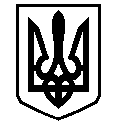 У К Р А Ї Н АВАСИЛІВСЬКА МІСЬКА РАДАЗАПОРІЗЬКОЇ ОБЛАСТІР О З П О Р Я Д Ж Е Н Н Яміського голови26 січня 2017                                                                                                         № 12Про внесення змін до складу комісіїіз соціального страхуванняВасилівської міської ради  Запорізької областіКеруючись  ст. 42 Закону України «Про місцеве самоврядування в Україні», Законом України «Про загальнообов’язкове соціальне страхування», на підставі Положення «Про комісію (уповноваженого) підприємства, установи, організації із загальнообов’язкового державного соціального страхування у зв’язку з тимчасовою втратою працездатності та витратами зумовленими похованням», затвердженого постановою правління Фонду соціального страхування з тимчасової втрати працездатності від 23.06.2008 року № 25 (зі змінами та доповненнями) Створити, із делегованих представників виконавчого апарату   міської ради та комунальних дошкільних  навчальних закладів, комісію із соціального страхування Василівської міської ради Запорізької області (далі – комісія)  у  складі:	Джуган Наталія Віталіївна – заступник міського голови з питань діяльності виконавчих органів  ради, начальник відділу з гуманітарних питань виконавчого апарату міської ради, голова комісії;	Кривуля Віта Вікторівна – керуючий справами виконавчого комітету, начальник відділу юридичного забезпечення та організаційної роботи виконавчого апарату міської ради, заступник голови комісії;	Дєвочкіна Євгенія Степанівна – завідувач господарством виконавчого апарату міської ради, секретар комісії.Члени комісії:	Добруля Світлана Анатоліївна – завгосп, член ПК комунального дошкільного навчального закладу № 5 «Сонечко» ВМР ЗО; 	Ігнатенко Ольга Олександрівна - методист, голова ПК комунального дошкільного навчального закладу № 4 «Струмочок» ВМР ЗО;  	Корсун Світлана Георгіївна – провідний спеціаліст відділу юридичного забезпечення та організаційної роботи виконавчого апарату міської ради;	Маслова Надія Дмитрівна – методист, голова ПК комунального дошкільного навчального закладу № 2 «Малятко» ВМР ЗО; 	Мушенко Наталія Миколаївна - провідний спеціаліст фінансового відділу виконавчого апарату міської ради;	Сиротенко Таїсія Олексіївна – вихователь, голова ПК комунального дошкільного навчального закладу № 6 «Васильок» ВМР ЗО.Комісії забезпечити виконання своїх обов´язків відповідно до Положення про комісію (уповноваженого підприємства, установи, організації із загальнообов´язкового державного соціального страхування у зв´язку з тимчасовою втратою працездатності та витратами, зумовленими народженням та похованням, затвердженого постановою правління ФСС ТВП від 09.07.2011 № 21 зі змінами та доповненнями.Вважати таким, що втратило чинність розпорядження міського голови від 27.01.2016 №10 «Про створення комісії із соціального страхування Василівської міської ради Запорізької області». Контроль за виконанням цього розпорядження покласти на заступника міського голови з питань діяльності виконавчих органів  ради, начальника відділу з гуманітарних питань виконавчого апарату міської ради Джуган Н.В.Міський голова                                                                                            Л.М.Цибульняк